Riding for the Disabled Association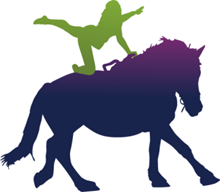 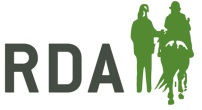 Incorporating Carriage Driving(‘RDA’)Registered Company Number 5010395 Registered Charity No 244108 (England & Wales) No SC039473 (Scotland)Lowlands Equestrian Centre, Old Warwick Road, Shrewley, Warwickshire CV35 7AX.Application Form for extension of Group Activities to include VaultingPart One: [To be completed by the Regional Chairman]I wish to recommend the _______________________________  Group for extension of RDA activities to include Vaulting.Signed: _____________________________________________ 	Date: _________________[Chairman for: __________________________________________ 	RDA Region]Name of County Chairman responsible for the Group: __________________________________Part Two: [To be completed by designated RDA Vaulting Rep]I confirm that the _____________________________________	Group has completed the appropriate criteria to add Vaulting to their activities.Signed: _____________________________________________ Date: ________________[Vaulting Coach for _______________________________ RDA Region]Part Three: [To be completed and signed by two Trustees of the Group]We, the _________________________________________________   Group wish to apply for  extension of RDA activities to include Vaulting.Signed: _________________________________________________   Date: __________________Name (please print): _______________________________________________________________Signed: _________________________________________________   Date: __________________Name (please print): _______________________________________________________________THE LEVEL AT WHICH A GROUP CAN DELIVER VAULTING IS RESTRICTED TO THE LEVEL AT WHICH THE GROUP COACH/ COACHES HAVE BEEN ASSESSED.